Tiêt 39: NHẢY CAO -  TTTCI-MỤC TIÊU1.Kiến thức:NHẢY CAO : Ôn một số độngtác bổ trợ kĩ thuật nhảy cao(do gv chọn), giai đoạn chạy đà( đo đà, chỉnh dà, đặt chân vào điểm giậm nhảy ).     -     TTTC: Học kĩ thuật bỏ nhỏ cầu gần lưới		 Ôn kỹ thuật đập cầu, đấu tập2. Kĩ năng: NHẢY CAO :Thực hiện tương đối chuẩn xác các động tác. Tham gia trò chơi chủ động tích cực.TTTC   cầu lông : Thực hiện tương đối chuẩn xác yêu cầu về kĩ thuật3.Thái độ hành vi:Nghiêm túc tự giác tích cực trong học tập và trong luyện tập.4. Định hướng phát triển năng lực học sinh:	- Phát huy năng lực sức bền cho HSII-ĐỊA ĐIỂM – PHƯƠNG TIỆN1.Địa điểm : sân tập vệ sinh sạch sẽ đảm bảo an toàn tập luyện2.Phương tiện:III-NỘI DUNG – PHƯƠNG PHÁP GIẢNG DẠYNỘI NUNGĐỊNH LƯỢNGPHƯƠNG PHÁP GIẢNG DẠYI.phần mở đầu1.Nhận lớp, ổn định tổ chức.Phổ biến nội dung, yêu cầu tiết học2. Khởi động- chạy nhẹ nhàng 1 vòng sân trường về đội hình khởi động- xoay các khớp+ cổ+ khuỷu tay+ vai+ hông + gối+ cổ tay- cổ chân- ép dẻo+ ép dọc+ ép ngang + Tập bài múa dân vũ “ Việt Nam ơi”b)  khởi động chuyên môn. tại chỗ: - chạy bước nhỏ.- nâng cao đùi.- chạy gót chạm mông.3. kiểm tra bài cũ.- kỹ thuật di chuyển đơn bước tiến - lùi kết hợp đánh cầu thấp thuận tay và trái tay.8-10’2-3’6-7’300m2x8N2x8N2x8N2x8N2x8N2x8N2x8N2x8NCán sự tập trung lớp, kiểm tra sĩ số, dụng cụ học tập, báo cáo GVo   o   o   o   o   o   o   oo   o   o   o   o   o   o   oo   o   o   o   o   o   o   o      O o   o   o   o   o   o   o   o∆GV nhận lớp, nắm sĩ số học sinh có mặt, kiến tập, kiểm tra trang phục luyện tập của học sinh.phổ biến nội dung, yêu cầu tiết học.o     o     o     o     o     o     o     oo     o     o     o     o     o     oo     o     o     o     o     o     o     oo     o     o     o     o     o     oO ∆( cự ly một sải tay)GV, cán sự cùng cho lớp khởi động.Yêu cầu khởi động kĩ các khớp. - gv nhận xét đánh giá, cho điểm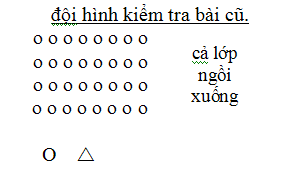 II. Phần cơ bản30’Thực hiện phương pháp luyện tập quay vòng. Lớp chia thành 2 tổ :          - Tổ đá cầu tập nhảy cao.               - Tổ 2 tập cầu lông.   Sau đó đổi ngược lại.    1. nhảy cao: a) luyện tập một số bt bổ trợ kt nhảy cao - đứng tại chỗ đá chân lăng trước và lăng ngang.- đứng lên ngồi xuống.- bật thu gối.b) học giai đoạn chạy đà.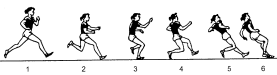 - các bước đà được chia làm 2 phần: một số bước đà đầu và ba bước cuối.- ba bước đà cuối có độ dài khác nhau: bước thứ hai dài nhất và bước thứ ba ngắn nhất trong ba bước.2. cầu lông: luyện tập các kỹ thuật.   -  Học kĩ thuật bỏ nhỏ cầu gần lưới   - Ôn kỹ thuật đập cầu, đấu tập- đội hình tl bài tập bổ trợ.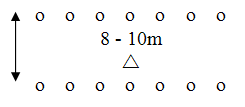  đội hình học chạy đà.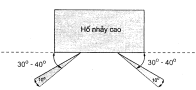 - chạy đà chính diện qua xà và tiếp đệm bằng chân giậm nhảy còn chân lăng co.- chạy đà tự do xác định chân giậm nhảy và cách đo đà.đội hình tập cầu lôngo    o    o    o    o    o    o12 - 15mo    o    o    o    o    o    osau 12’ - 15’ 2 nhóm đổi vị trí tlIII. Phần kết thúc1. Thả lỏng, hồi tĩnh: Rũ chân, tay,lưng,  vai.2. Nhận xét tiết học.     Hướng dẫn bài tập về nhà: Tập lại các kỹ thuật đã học3. Học sinh hô khẩu hiệu:+ Rèn luyện thân thể: đẩy mạnh học tập+Rèn luyện thân thể: Bảo vệ tổ quốc+Rèn luyện thân thể: Kiến thiết đất nước+ Thể dục - Khỏe4. Xuống lớp5’o   o   o   o   o   o   o   oo   o   o   o   o   o   o   oo   o   o   o   o   o   o   o        O o   o   o   o   o   o   o   o∆